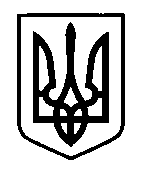 УКРАЇНАПрилуцька міська радаЧернігівська областьУправління освіти Про результат державної атестаціїдошкільного навчального закладу №2санаторного типу туберкульозного профілюПрилуцької міської ради Чернігівської області            Відповідно до  Закону України «Про  дошкільну освіту», Порядку державної атестації дошкільних, загальноосвітніх, позашкільних навчальних закладів, затвердженого наказом Міністерства освіти і науки України від 30.01.2015 р. № 67, наказу управління освіти міської ради від 05.10.2015 р. № 302 «Про проведення державної атестації дошкільного навчального закладу №2 санаторного типу туберкульозного профілю Прилуцької міської ради Чернігівської області» та на підставі рішення атестаційної комісії щодо результату атестаційної експертизи названого навчального закладу   Н  А  К  А  З  У  Ю:Визнати атестованим  дошкільний навчальний заклад №2 санаторного типу туберкульозного профілю Прилуцької міської ради Чернігівської області (завідувач Савченко М.В.).Відзначити цілеспрямовану, ефективну роботу адміністрації закладу (завідувач Савченко М.В., вихователь-методист Половецька С.О.), педагогічного колективу щодо створення належних умов функціонування закладу, забезпечення надання якісних освітніх послуг.Результати державної атестації дошкільного навчального закладу № 2 санаторного  типу туберкульозного профілю Прилуцької міської ради Чернігівської області довести до відома керівника та батьківської громадськості навчального закладу, оприлюднити у засобах масової інформації, на офіційних веб-сайтах управління освіти та навчального закладу. Контроль за виконанням даного наказу залишаю за собою.   Начальник управління освіти                                                             С.М.ВОВК18 грудня 2015 р.НАКАЗм. Прилуки№404  